Возрастные особенности детей 3-4 лет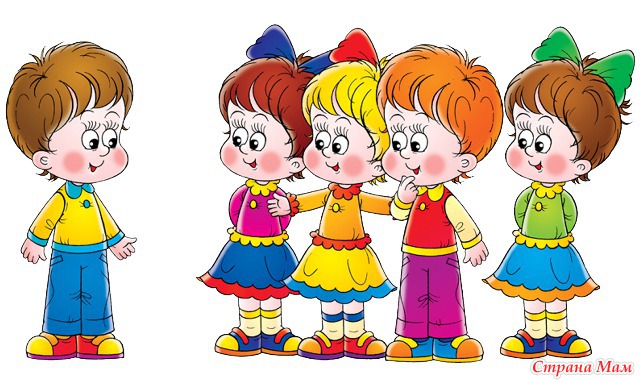 Три года — это возраст, который можно рассматривать как определенный рубеж развития ребенка с момента его рождения. Кризис трех лет завершает период «слияния» с матерью, малыш все больше начинает осознавать собственную «отдельность». Основные потребности в этом возрасте — потребность в общении, уважении и признании. Основной и самый важный для ребенка вид деятельности — игра.В этом возрасте у вашего ребенка:• Происходит формирование «противо-воли», что выражается в желании делать все по-своему. Она совершенно необходима ребенку для благополучного отделения. Ему предстоит осознать себя как самостоятельного человека. Ребенок, отделяясь от взрослых, пытается установить с ними новые, более глубокие отношения. Проявления осознания себя как отдельного человека будут выражаться в его потребности отвергать почти все, что предлагают родители, и делать что-то самому, даже если ему этого не очень хочется или пока не по силам. Ребенок дает негативную реакцию не на само действие, которое он отказывается выполнять, а на требование или просьбу взрослого. При этом ребенок может слушаться одного родителя и во всем противоречить другому.• Появляется возможность действовать не под влиянием любого случайно возникшего желания, а поступать исходя из других, более сложных и стабильных мотивов. Это является важным завоеванием в его развитии и следующим шагом в обретении самостоятельности.• Возникает насущная потребность общаться не столько с матерью и членами семьи, но и со сверстниками. Ребенок осваивает правила взаимодействия через обратные реакции как взрослых, так и детей на его поступки.• Игра становится все более коллективной. Игра с предметами может иметь уже какое-то сюжетное наполнение, она все более становится образно-ролевой. В ней ребенок воображает себя кем угодно и чем угодно и соответственно действует. Но в этом возрасте ребенку достаточно поиграть 10—15 минут, потом ему хочется переключиться на что-то  другое.• Дети в игре со сверстниками учатся чувствовать и защищать свои личностные границы и воспринимать их наличие у других людей. Ребенок вынужден учиться учитывать желания и чувства партнеров по игре, иначе рискует остаться в одиночестве и скучать.• Появляется много новых слов. Ребенок активно осваивает речь, придумывая несуществующие слова, придавая уже известным словам свой особенный личностный смысл.Вам как его родителям важно:• С терпением и пониманием относиться к проявлениям «противо-воли» ребенка. Помните, что подавленная в этом возрасте воля ребенка впоследствии может привести к пассивности, апатии, зависимости и инфантильности. Следует позволять ребенку настаивать на своем (если это не вредно для его жизни и здоровья), даже когда вам это кажется нелепым или ненужным.• Помнить, что так называемое упрямство — это реакция ребенка, который настаивает на чем-то не потому, что ему этого очень хочется, а потому, что ему важно, чтобы с его мнением считались.• Подготовить ребенка к детскому саду или обеспечить ему другую возможность общения. Для этого надо помочь ему в освоении навыков самообслуживания, за несколько месяцев до поступления в детский сад выработать подходящий режим дня, настроить ребенка на позитивное отношение к детскому саду и быть готовыми к возможным негативным реакциям при расставании. Они естественны. Ребенок может и имеет право испытывать горе от потери привычного ему мира.• Разбирать вместе с ребенком ситуации возникновения конфликтов в детском саду или на детской площадке. Учить его уважать собственные и чужие личностные границы. Для этого важно самим быть для него примером — то есть уважительно относиться к нему самому и членам вашей семьи.• Бережно обращаться с чувствами ребенка. Сопереживать его горю, понимать злость, разделять с ним радость, чувствовать его усталость. Важно не подавить его эмоции, а научить его правильно обходиться с собственными эмоциональными реакциями.• Продолжать активно развивать координацию движений (учить прыгать, стоять на одной ноге, играть с мячом), мелкую моторику (этому способствуют занятия лепкой, различные шнуровки, складывание пирамидок). Желательно, чтобы дома у ребенка был спортивный уголок, где он мог бы отрабатывать физические упражнения.• Осознавать, что речевые обороты и запас слов будут формироваться у него главным образом из той речи, которую он слышит в семье. Совместное чтение детских книг, соответствующих возрасту ребенка, необыкновенно полезно. Это расширит словарный запас ребенка, поможет в развитии его образного мышления, создаст эмоциональную близость и теплоту в ваших отношениях. Больше разговаривайте со своим ребенком, обсуждайте с ним события дня, спрашивайте его о том, что с ним происходило, а также терпеливо отвечайте на его вопросы.Младший возраст— важнейший период в развитии дошкольника. Именно в это время происходит переход малыша к новым отношениям со взрослыми, сверстниками, с предметным миром.Использованные материалы: 1.  Программа воспитания и обучения в детском саду под редакцией М. А. Васильевой, В. В. Гербовой, Т. С. Комаровой2. Изобажение http://www.stranamam.ru/